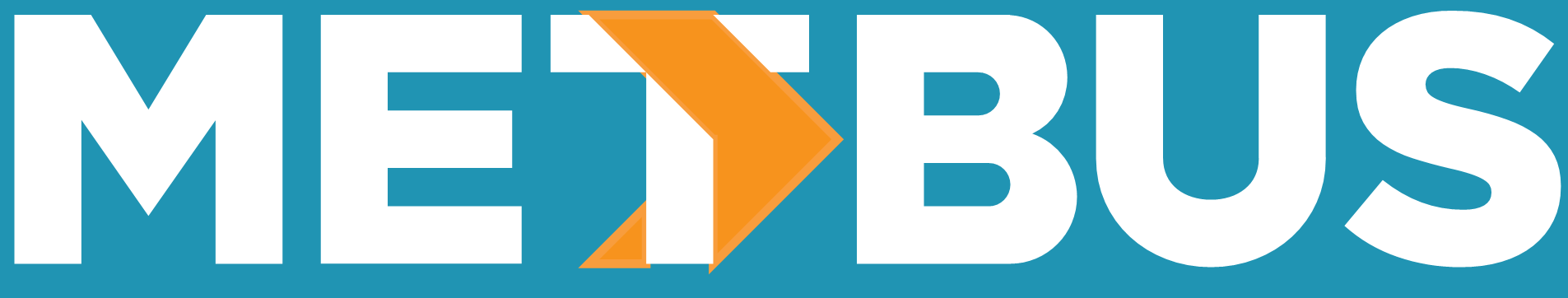 Repuestas a ObservacionesEl presente documento está confeccionado para responder a las observaciones entregadas por DTPM para la evaluación de las propuestas de modificaciones al Programa de Operación de Segundo Semestre de 2023, que está actualmente en curso.Las respuestas están divididas según la propuesta observadaModificación de trazado en Costanera SurObservación: Modificación de trazado por prohibición de viraje en Costanera Sur se encuentra sujeto a revisión de alternativas en conjunto con municipalidad de Cerro Navia. No obstante, se debe verificar afectación de flota adicional en el caso de extender la ruta. en el caso contrario de acortar trazado, se debe complementar con TOC en las paradas afectadas.Repuesta: El trazado propuesto es una actualización de distancia de los servicios afectados. Esto se da como actualización de la verdadera ruta que los servicios deberán recorrer, cuestión que no estaba clara hasta que se inauguró el nuevo trayecto habilitado en el sector de Costanera Sur con Lanalhue, que por trabajaos posteriores a la primera planificación, se construyó una ciclovía que dificultó el viraje en U contemplado, cuestión que se resuelve tomando el viraje en U en el siguiente viraje de la construcción. Consultada la Municipalidad de Cerro Navia, esta indica que puso un letrero no virar en el punto indicado y que está de acuerdo con que el bus se vaya a dar a vuelta más larga, donde nuestra propuesta indica. En ningún caso quiere que se acorten los servicios. Metbus está de acuerdo con ello, pese a que se ha detectado que en el nuevo viraje personas que viven en el sector han prendido fogatas. En ese caso de momentos especiales se tratará con desvíos acordados con CMB si eso ocurriese.Esta modificación es solo de distancias recorridas en ruta y no contempla paraderos adicionales por lo que no es necesario un análisis de demanda.Aumento de frecuencia servicio 555Observación: Complementar información de demanda del servicio 555 con transacciones y TOC en EIM Pajaritos, en los periodos Transición Nocturna (retorno), Punta Mañana (ida y retorno), Transición Punta Mañana (ida), Punta tarde 1 (retorno), Punta tarde 2 (ida) y Fuera Punta Nocturno (ida). Complementar información de velocidades en los periodos a modificar frecuencia.Repuesta: En cuanto a velocidades son los mismos que se aceptaron para el modificado de velocidades que se está procesando para el 22 de octubre.Lo que ha ocurrido es que el servicio ha ido aumentando la cantidad de usuarios que requiere, sine embargo, este aumento de requerimiento es puntual en ciertos horarios. Lo más grave se está dando en Intermodal Pajaritos ya que la gente no está ocupando los buses a capacidad máxima porque muchos prefieren irse sentados y de forma cómoda, por lo que pese a quedar espacio en los buses, la gente prefiere quedarse abajo esperando, resultante en que se lleva menos personas que la capacidad del bus por lo que no sirve las mediciones de TOC. Pese a lo indicado arriba donde indicamos que los TOC so irrelevantes, tenemos la siguiente muestra de dos días de conteo donde muestra en que Intermodal Pajaritos se queda gente abajo durante la mañana, cuestión que será complementada con información para la tarde, que será enviada de acá al viernes 20 de octubre:Reporte 10/10/23 intermodal Pajaritos de 06:00 a 10:00 horas. Se reportan las maquinas que salieron a capacidad completa:Bus N: 1220Hora : 7:29Bus : Capacidad completaObs: 33 usuarios quedan en andenes. Bus N: 1252Hora : 7:39Bus : Capacidad completaObs: 37 usuarios quedan en andenes.Bus N: 1267Hora : 7:49Bus : Capacidad completaObs: 9 usuario queda en andenes.Bus N: 1250Hora : 8:00Bus : Capacidad completaObs:  48 usuarios quedan en andenes. Bus N: 1248Hora : 8:11Bus : Capacidad completaObs: 47  usuarios quedan en andenes.Bus N: 1251Hora : 8:22Bus : Capacidad completaObs: 12  usuarios quedan en andenes.Reporte 11/10/23 intermodal Pajaritos de 06:00 a 10:00 horas. Se reportan las maquinas que salieron a capacidad completa:Bus N: 1220Hora : 7:29Bus : Capacidad completaObs: 35 usuarios quedan en andenes. Bus N: 1251Hora : 7:39Bus : Capacidad completaObs: 27 usuarios quedan en andenes.Bus N: 1261Hora : 7:49Bus : Capacidad completaObs: 16 usuario queda en andenes.Bus N: 1250Hora : 8:00Bus : Capacidad completaObs:  22 usuarios quedan en andenes. Bus N: 1270Hora : 8:11Bus : Capacidad completaObs: 17  usuarios quedan en andenes.Bus N: 1264Hora : 8:22Bus : Capacidad completaObs: 7  usuarios quedan en andenes.Reporte 12/10/23 intermodal Pajaritos de 06:00 a 10:00 horas. Se reportan las maquinas que salieron a capacidad completa:Bus N: 1252Hora : 7:19Bus : Capacidad completaObs: 12 usuarios quedan en andenes. Bus N: 1265Hora : 7:29Bus : Capacidad completaObs: 36 usuarios quedan en andenes.Bus N: 1220Hora : 7:39Bus : Capacidad completaObs: 41 usuario queda en andenes.Bus N: 1267Hora : 7:49Bus : Capacidad completaObs:  39 usuarios quedan en andenes. Bus N: 1250Hora : 8:00Bus : Capacidad completaObs: 44  usuarios quedan en andenes.Bus N: 1270Hora : 8:11Bus : Capacidad completaObs: 10  usuarios quedan en andenes.Incluir paraderos en avenida MirafloresObservación: Debido a solicitud de la I. Municipalidad de Renca, se requiere agregar una parada adicional a la propuesta, considerando paradas espejo de la PB1105 y PB1542 del servicio 110c en eje Miraflores.Repuesta: La propuesta enviada pide a DTPM formalizar la parada espejo de PB1542. Sin embargo, la parada espejo del paradero PB1105 ya está contemplada en el anexo 4 del Programa de Operaciones actual, solo que está como parada por definir, sin código, tal como se muestra en la siguiente imagen: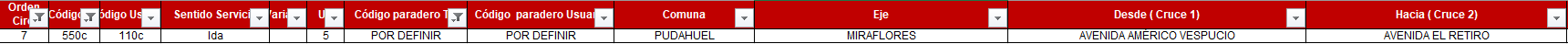 Entendemos que al estar como por definir es asunto del sistema que haga que la parada esté físicamente, sin embargo, la intención es que este paradero sea el espejo de PB1105 (aparte de ubicarla geográficamente y colocar el código que corresponda, habrá que arreglar también que dice que la comuna es Pudahuel, cuando en realidad es Renca)REPUESTAS A OBSERVACIONES DE PROPUESTAS DE MODIFICACIÓN DEL PROGRAMA DE OPERACIÓN SEGUNDO SEMESTRE 2023, U5